Чтобы пользоваться данным пособием, необходимо сделать из цветного картона макет дерева. Далее сделать в нем прорези для листьев. При знакомстве детей с родственными словами надо сообщить им, что есть такие слова, у которых есть одинаковая часть, и поэтому эти слова «растут» на одном дереве. Корень у слов один, а листики чуть-чуть отличаются.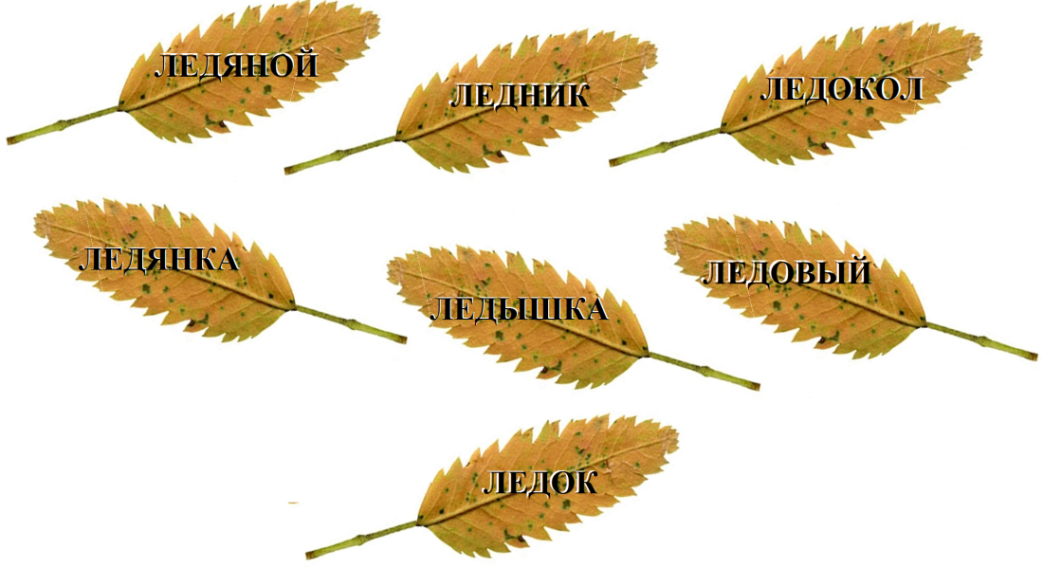 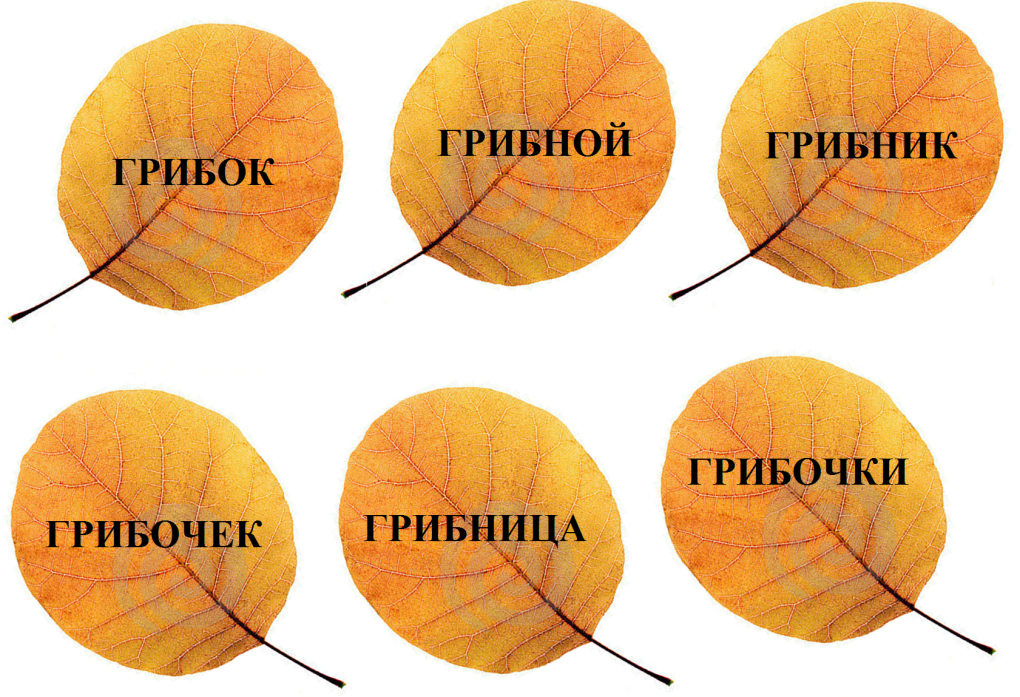 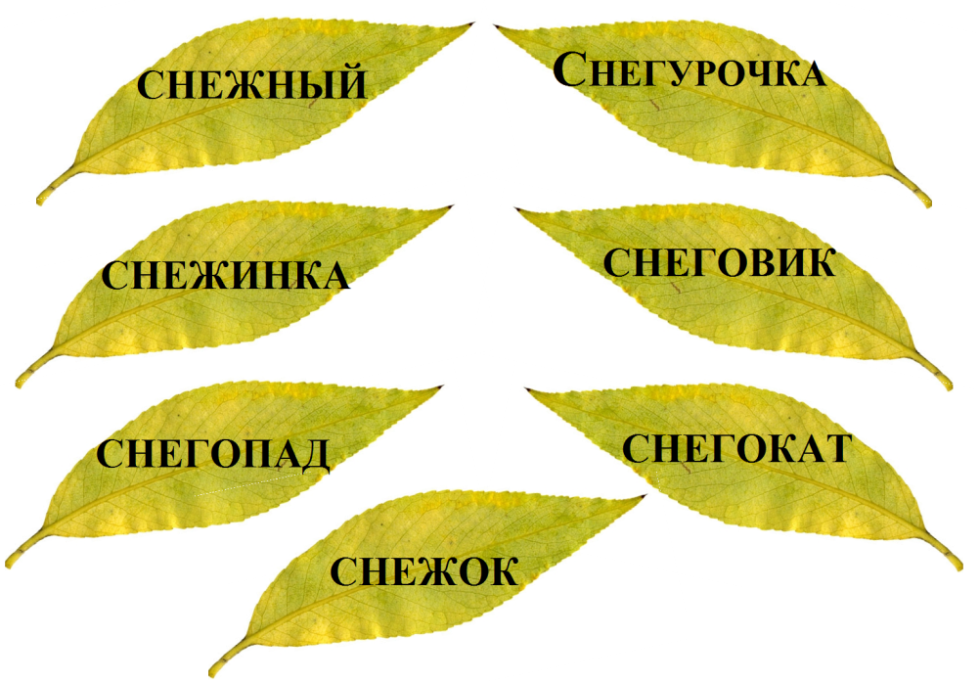 